Year 5 Knowledge OrganiserData handling: Mars Rover 1Data handling: Mars Rover 1Data handling: Mars Rover 1Focus: ComputingKey VocabularyBinaryKey FactsKey FactsKey FactsWhen a robot thinks independently, it needs to be able to calculate a range of data.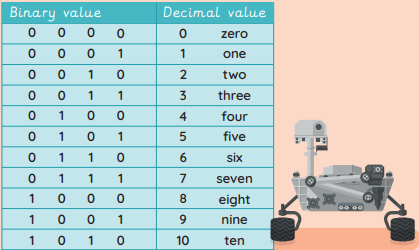 All decisions carried out by a robot, or any computer, are done in binary – including the Mars Rover.The Mars Rover had to travel 350 millionmiles (approximately) to get to Mars.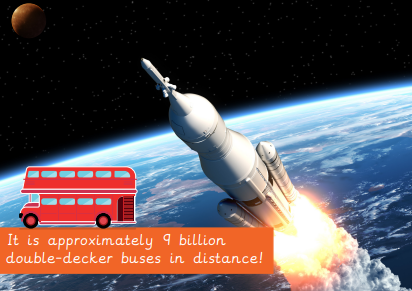 The Mars Rover had to travel 350 millionmiles (approximately) to get to Mars.The Mars Rover had to travel 350 millionmiles (approximately) to get to Mars.Mars Rover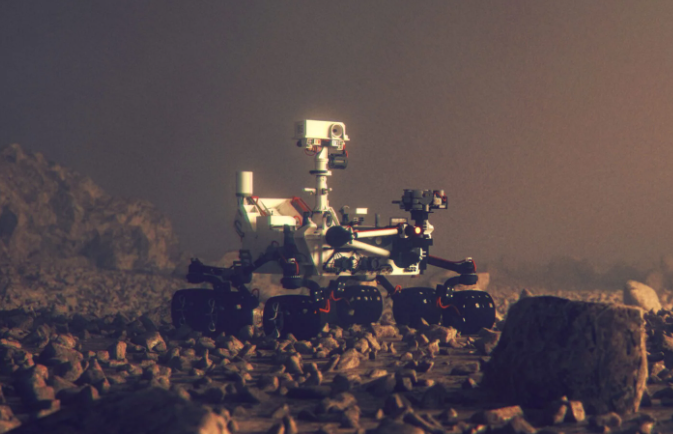 The Mars Rover is a robot that scientists have sent to Mars to explore the planet’s surface.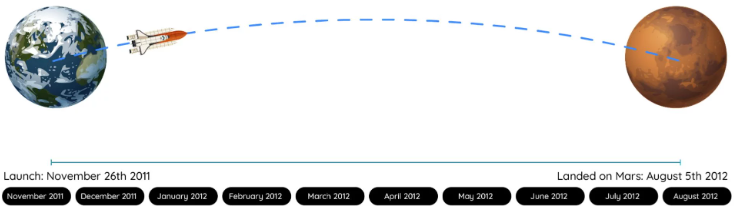 